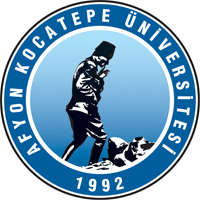 T.C.AFYON KOCATEPE ÜNİVERSİTESİ2015 – 2016    ÖĞRETİM YILI SPOR OYUNLARI MÜSABAKA PROGRAMI SPOR OYUNLARI ORGANİZASYONUMADDE 1 -  AMAÇ :		Üniversitemiz birimleri arasında, her düzeyde sporu çok yönlü olarak tanıtmak, sevdirmek, öğrencileri spor yapmaya yönlendirmek için gerekli çalışmaları yapmak, Fakülte/Yüksekokul/Meslek Yüksekokulu/Devlet Konservatuarı öğrencileri arasında her türlü spor organizasyonlarını düzenleyerek, öğrenciler arasında koordinasyonu sağlanmak amaçlanmıştır.MADDE 2 - KAPSAM :		Beden Eğitimi ve Spor Yüksekokulu ile Sağlık, Kültür ve Spor Daire Başkanlığının işbirliği içerisinde düzenlediği Fakülte/Yüksekokul/Meslek Yüksekokulu/Devlet Konservatuarı arasında yapılan spor faaliyetleri ile ilgili açıklamaları ve uygulama esaslarını kapsar.MADDE 3 -  ORGANİZASYON :A ) Organizasyon Komitesi :		Prof.Dr. Mehmet KARAKAŞ	Rektör Yardımcısı		Doç.Dr.Yücel OCAK 	BESYO  Müdürü		Hüdai KOÇYİĞİT		SKS Daire BaşkanıB ) Tertip Komitesi :		Doç.Dr.Yücel OCAK 	                          B.E.S.Y.O Müdürü		Öğr. Gör.Dr. Mehmet YILDIZ			B.E.S.Y.O. Müdür YardımcısıHüdai KOÇYİĞİT	           		 	Sağlık Kültür ve Spor Daire Başkanı		Meral KANDEMİR				Sağlık Kültür ve Spor Daire Bşk. Şube Müd.C ) Tertip Komitesinin Görevleri :		a ) Yarışmalara katılacak takımların gruplarını belirler, fikstürünü hazırlar, oyunların oynanmasını sağlar. Yapılamayacağı anlaşılan yarışmaları erteler veya iptal eder.		b ) Yarışmalarda ortaya çıkacak idari ve teknik anlaşmazlıkları, problemleri, itirazları inceleyip karara bağlar.		c ) Yarışmalarda olay çıkaran, ihraç edilen sporcu ve idarecilerin bir veya birden çok müsabakaya katılmamasını, organizasyon süresince oynamamasını, takımın bir sonraki müsabakalarda yarışmamasını, olayla ilgili Fakülte ve Meslek Yüksekokullarına bilgi vererek, ceza gerektiren konularda ilgililerin savunmalarını alarak cezalarını belirler.		d) Yukarıda belirtilen ve belirtilmemiş olan konuların tamamından ve uygulamasından Tertip Komitesi tam yetkilidir.		D ) Organizasyona katılacak Olan Okulların, İdarecilerinin ve Sporcuların Uyması Gereken Kurallar : 		a ) Okullardan gelecek seyirci öğrencilerin, kontrol ve disiplininden kendi okullarının idareci ve yöneticileri, salondan ayrılmayarak öğrencilerinin taşkınlıklarını önleyerek, disiplinini sağlayacaklardır. 		b ) Takımların başlarında görevli olan antrenörlerin öğretim elemanlarından olması ( Üniversite dışından antrenör getirilmemesi ) mutlaka saha içerisinde eşofman ve spor ayakkabıları ile olmaları gerekmektedir.		c ) Sporcuların maç saatinden yarım saat önce spor kıyafetleri ve öğrenci kimlik belgeleri ile müsabaka yerinde hazır bulunmaları gerekmektedir.		d  )  Antrenör ve idarecilik görevinde bulunan kişiler, müsabaka başlamadan önce takım listeleri ile takımda bulunan sporcuların öğrenci kimlik belgelerini hakemlere teslim edeceklerdir.MADDE 4 - HAKEMLER : 		İlgili spor branşının Afyon Bölgesi hakemleridir.MADDE 5 - ÖDÜLLER : Dereceye giren takım ve sporcuların ödülleri Sağlık, Kültür ve Spor Daire Başkanlığınca temin edilecektir. Ödüller, spor oyunlarının sonuçlanmasından sonra yapılacak törenle verilecektir. VOLEYBOL :(Öğr. Grv. Meltem IŞIK Uzm. Butkay Orkun ÖN – Arş. Grv. Yasin ERSÖZ)GENEL BİLGİLERMaçlar eleme usulü yapılacaktır. (Yenilen takım elenecektir)Maçlar Uluslararası Oyun Kurallarına göre yapılacaktır.5 set üzerinden 3 set alan takım galip sayılacaktır. Voleybol Takımı 6 asıl, 6 yedek olmak üzere en fazla 12 kişiden oluşacaktır.Takımın başında 1 antrenör görevli olacaktır.Antrenör, yapılacak olan maçtan en geç 30 dakika önce görevliden temin edilmiş olan matbu belgeyi (Takım listesi antrenörünün isim ve imzası bulunan) maç hakemlerine teslim edecektir.Maçlar Ahmet Necdet Sezer Kampüsü Beden Eğitimi ve Spor Yüksekokulu Salonlarında yapılacaktır.Müsabakalara herhangi bir sebeple katılamayacak olan takımlar katılamama sebeplerini içeren resmi bir yazıyı en az bir gün önceden Sağlık Kültür ve Spor Dairesi Başkanlığının faks numarasına göndermek zorundadırlar.BASKETBOL (Yrd. Doç.Dr. İrfan YILDIRIM–Okt. Dr. Rıfat YAĞMUR - Okt. Eda Semikan ÖĞÜN )GENEL BİLGİLERMaçlar eleme usulüne göre yapılacaktır.(Yenilen takım elenecektir.)Basketbol takımlarından katılacak takımlar, 5 asıl, 7 yedek olmak üzere en fazla 12 oyuncudan oluşacaktır.Uluslararası Basketbol oyun kuralları geçerli olacaktır.Süre, 10’ar dakikalık 4 periyot şeklinde oynanacaktır.Takımın başında 1 antrenör görevli olacaktır.Antrenör, yapılacak olan maçtan en geç 30 dakika önce görevliden temin edilmiş olan matbu belgeyi (Takım listesi antrenörünün isim ve imzası bulunan) maç hakemlerine teslim edecektir.Maçlar Ahmet Necdet Sezer Kampüsü Beden Eğitimi ve Spor Yüksekokulu Salonlarında oynanacaktır. Müsabakalara herhangi bir sebeple katılamayacak olan takımlar katılamama sebeplerini içeren resmi bir yazıyı en az bir gün önceden Sağlık Kültür ve Spor Dairesi Başkanlığının faks  numarasına göndermek zorundadırlar.MASA TENİSİ  (Öğr. Grv. Ercan DOĞAN – Okt. Ali İhsan AKSU)22  NİSAN 2016 CUMAAHMET NECDET SEZER KAMPÜSÜ KARŞISI BEDEN EĞİTİMİ VE SPOR YÜKSEKOKULU ANTREMAN SALONUSAAT: MÜSABAKALAR SAAT 10.00 DE BAŞLAYACAKTIR.BAYAN VE ERKEKLERDE ELEME USULÜ YAPILACAKTIR. KURALAR MÜSABAKA GÜNÜ SAAT: 10.00 DE ÇEKİLECEKTİR.BADMİNTON (Yrd.Doç.Dr.Adem POYRAZ –Yrd.Doç.Dr. Sebiha GÖLÜNÜK)13-14  NİSAN 2016   SAAT: 10.00AHMET NECDET SEZER KAMOÜSÜ BEDEN EĞİTİMİ VE SPOR YÜKSEKOKULU SALONUTEK BAYANLAR, TEK ERKEKLER VE KARIŞIK(MİX) KATEGORİLERİNDE YAPILACAKTIR.ATLETİZM  (Öğr. Grv. Ercan DOĞAN)19  NİSAN 2016 SALI    SAAT: 10.00AHMET NECDET SEZER KAMPÜSÜ BEDEN EĞİTİMİ VE SPOR YÜKSEKOKULU STADYUMUNDA YAPILACAKTIR.BAYAN VE ERKEKLER . BAYANLAR . VE ERKEKLER . KOŞULARI YAPILACAKTIR.SATRANÇ  (Arş. Grv. Hüseyin GÜMÜŞ)19  NİSAN 2016 SALI   SAAT: 14:00YER: AHMET NECDET SEZER KAMPÜSÜ           VADİ KAFETENİS  (Öğr. Grv. Ercan DOĞAN, Okt.Şeniz KARAGÖZ)18-22 NİSAN 2016 TARİHLERİ ARASINDAMÜSABAKALARI AHMET NECDET SEZER KAMPÜSÜ BESYO TENİS KORTUNDA YAPILACAKTIR.KURALAR 18 NİSAN 2016 TARİHİNDE PAZARTESİ SAAT 10.00’DA ÇEKİLECEKTİR.REKTÖRLÜK KUPASI BAHAR ŞENLİĞİ TENİS TURNUVASI KATEGORİLERİ;-TEK BAYAN-TEK ERKEK-ÇİFT BAYAN-ÇİFT ERKEK-KARŞIK ÇİFTLERMÜSABAKA ÇEŞİDİ :	TAKIMLAR				SAAT   –  TRAİH		     YER		SKORVOLEYBOL ERKEK	TEKNOJİ  FAK-BOLVADİN MYO		  09.00  --  15-04-2016	 SPOR SALONU VOLEYBOL BAYAN	MÜHENDİSLİK-EMİRDAĞ MYO		  11:00 	    15-04-2016	SPOR SALONU VOLEYBOL ERKEK	AFYON MYO- TIP FAKÜLTESİ		  14:30  --  15-04-2016	SPOR SALONU VOLEYBOL BAYAN	ATATÜRK .SMYO –FEN EDEBİYAT.FAK.	  17:30  --  15-04-2016	 SPOR SALONUBASKETBOL ERKEK	HUKUK FAK—FEN.EDEBİYAT.FAK	  13.00  --  18.04.2016	SPOR SALONU VOLEYBOL ERKEK	DAZKIRI MYO-FEN.EDEBİYAT. FAK             10.00  --  19.04.2016	SPOR SALONU VOLEYBOL ERKEK	DİNAR MYO-EMİRDAĞ MYO	                 12:00  --  19.04.2016	 SPOR SALONUVOLEYBOL ERKEK	VETERİNERLİK FAK-HUKUK FAK		  14.00  --  19.04.2016	SPOR SALONU VOLEYBOL  BAYAN	VETERİNERLİK FAK-HUKUK FAK		10:00       20.04.2016	SPOR SALONU VOLEYBOL BAYAN	BOLVADİN MYO-BAYAT MYO   		12.00  --  20.04.2016	SPOR SALONU VOLEYBOL BAYAN	AFYON MYO—BOLVADİN UBYO   	14.00  --  20.04.2016	SPOR SALONUVOLEYBOL BAYAN			--			16.00  --  20.04.2016	SPOR SALONUVOLEYBOL ERKEK	MÜH.FAK. – İSCEHİSAR MYO    		10.00  --  21.04.2016	SPOR SALONU VOLEYBOL ERKEK		         ---		   		12.00  --  21.04.2016	SPOR SALONU VOLEYBOL ERKEK		         ---		   		14.00  --  21.04.2016	SPOR SALONU VOLEYBOL ERKEK		         ---		   		16.00  --  21.04.2016	SPOR SALONU BASKETBOL ERKEK	MÜHENDİSLİK FAK—TIP FAK.		09:00      22.04.2016	SPOR SALONUBASKETBOL ERKEK	AFYON MYO—BOLVADİN UBYO		11:00      22.04.2016	SPOR SALONUBASKETBOL ERKEK	VETERİNER FAK—BOLVADİN MYO	14:30      22.04.2016	SPOR SALONUBASKETBOL ERKEK	TEKNOLOJİ.FAK—			16:30      22.04.2016	SPOR SALONUBASKETBOL BAYAN	        AFYON  MYO—FEN EDEB. FAK.	  13.00      25.04.2016	SPOR  SALONU VOLEYBOL  BAYAN	           		-			  15:00      25.04.2016	SPOR SALONU VOLEYBOL  BAYAN	           		-			  17:00     25.04.2016	SPOR SALONU BASKETBOL BAYAN	        VETERİNER .FAK—MÜH.FAK .           10.00       26.04.2016	SPOR  SALONUVOLEYBOL ERKEK		         ---		   		12.00  --  26.04.2016	SPOR SALONU VOLEYBOL ERKEK		         ---		   		14.00  --  26.04.2016	SPOR SALONU BASKETBOL ERKEK		         ---		   		12.30  --  27.04.2016	SPOR SALONU BASKETBOL ERKEK		         ---		   		14:30  --  27.04.2016	SPOR SALONU VOLEYBOL ERKEK		         ---		   		10.00  --  28.04.2016	SPOR SALONU  3-4LÜK   MAÇI VOLEYBOL ERKEK		         ---		   		12.00  --  28.04.2016	SPOR SALONU FİNAL   MAÇIVOLEYBOL BAYAN		         ---		   		14.00  --  28.04.2016	SPOR SALONU  3-4LÜK   MAÇI VOLEYBOL BAYAN		         ---		   		16.00  --  28.04.2016	SPOR SALONU FİNAL   MAÇIERKEK BASKETBOL		         ---		   		09.00  --  29.04.2016	SPOR SALONU  3-4LÜK   MAÇI ERKEK BASKETBOL		         ---		   		11.00  --  29.04.2016	SPOR SALONU FİNAL   MAÇIBAYAN BASKETBOL	        	         ---		   		14.30  --  29.04.2016	SPOR SALONU  3-4LÜK  MAÇI BAYAN BASKETBOL		         ---		   		16.30  --  29.04.2016	SPOR SALONU    FİNAL MAÇIVOLEYBOL BAYVOLEYBOL BAYVOLEYBOL BAYMÜHENDİSLİK FAKMÜHENDİSLİK FAK21.04.2016 SAAT 10:0021.04.2016 SAAT 10:00İSCEHİSAR MYOİSCEHİSAR MYO26.04.2016 SAAT 12:0026.04.2016 SAAT 12:00BOLVADİN U.B.Y.O.BOLVADİN U.B.Y.O.3-4'LÜK MAÇI3-4'LÜK MAÇI28.04.2016 SAAT:10:0028.04.2016 SAAT:10:0021.04.2016 SAAT 12:0021.04.2016 SAAT 12:00TEKNOLOJİ FAKTEKNOLOJİ FAK15.04.2016 SAAT 09:0015.04.2016 SAAT 09:00BOLVADİN MYOBOLVADİN MYOAFYON MYOAFYON MYO15.04.2016 SAAT 14:3015.04.2016 SAAT 14:30FİNAL MAÇIFİNAL MAÇI28.04.2016 SAAT 12:0028.04.2016 SAAT 12:00TIP FAK21.04.2016 SAAT 14:0021.04.2016 SAAT 14:00DAZKIRI MYODAZKIRI MYO19.04.2016 SAAT 10:0019.04.2016 SAAT 10:0026.04.2016 SAAT 14:0026.04.2016 SAAT 14:00FEN EDEBİYAT FAKFEN EDEBİYAT FAKDİNAR MYODİNAR MYO19.04.2016 SAAT 12:0019.04.2016 SAAT 12:00EMİRDAĞ MYOEMİRDAĞ MYO21.04.2016 SAAT 16:0021.04.2016 SAAT 16:00VETERİNERLİKVETERİNERLİK19.04.2016 SAAT 14:0019.04.2016 SAAT 14:00HUKUK FAKHUKUK FAK* Tüm Müsabakalar Spor Salonunda Yapılacaktır.* Tüm Müsabakalar Spor Salonunda Yapılacaktır.* Tüm Müsabakalar Spor Salonunda Yapılacaktır.* Tüm Müsabakalar Spor Salonunda Yapılacaktır.* Tüm Müsabakalar Spor Salonunda Yapılacaktır.* Tüm Müsabakalar Spor Salonunda Yapılacaktır.VOLEYBOL BAYANVOLEYBOL BAYANVOLEYBOL BAYANVETERİNERLİK FAKVETERİNERLİK FAK20.04.2016 SAAT 10:0020.04.2016 SAAT 10:00HUKUK FAKHUKUK FAK25.04.2016 SAAT 15:0025.04.2016 SAAT 15:003-4'LÜK MAÇI3-4'LÜK MAÇIBOLVADİN  MYOBOLVADİN  MYO28.04.2016 SAAT 14:0028.04.2016 SAAT 14:0020.04.2016 SAAT 12:0020.04.2016 SAAT 12:00BAYAT MYOBAYAT MYOAFYON MYOAFYON MYOFİNAL MAÇIFİNAL MAÇI28.04.2016 SAAT 16:0028.04.2016 SAAT 16:0020.04.2016 SAAT 14:0020.04.2016 SAAT 14:00BOLVADİN U.B.Y.O.BOLVADİN U.B.Y.O.25.04.2016 SAAT 17:0025.04.2016 SAAT 17:00MÜHENDİSLİK FAKMÜHENDİSLİK FAK15.04.2016 SAAT 11:0015.04.2016 SAAT 11:00EMİRDAĞ MYO20.04.2016 SAAT 16:0020.04.2016 SAAT 16:00ATATÜRK S.H.M.Y.OATATÜRK S.H.M.Y.OATATÜRK S.H.M.Y.O15.04.2016 SAAT 17:3015.04.2016 SAAT 17:30FEN EDEBİYAT FAKÜLTESİFEN EDEBİYAT FAKÜLTESİFEN EDEBİYAT FAKÜLTESİ*Tüm Müsabakalar Spor Salonunda Yapılacaktır.*Tüm Müsabakalar Spor Salonunda Yapılacaktır.*Tüm Müsabakalar Spor Salonunda Yapılacaktır.*Tüm Müsabakalar Spor Salonunda Yapılacaktır.*Tüm Müsabakalar Spor Salonunda Yapılacaktır.*Tüm Müsabakalar Spor Salonunda Yapılacaktır.BASKETBOL BAYBASKETBOL BAYBASKETBOL BAYMÜHENDİSLİK FAKMÜHENDİSLİK FAK22.04.2016 SAAT 09:0022.04.2016 SAAT 09:00TIP.FAK27.04.2016 SAAT 12:3027.04.2016 SAAT 12:30AFYON MYOAFYON MYO3-4 LÜK MAÇI3-4 LÜK MAÇI29.04.2016 SAAT 09:0029.04.2016 SAAT 09:0022.04.2016 SAAT 11:0022.04.2016 SAAT 11:00BOLVADİN U.B.Y.O.BOLVADİN U.B.Y.O.VETERİNERLİK FAKVETERİNERLİK FAKFİNAL MAÇIFİNAL MAÇI29.04.2016 SAAT 11:0029.04.2016 SAAT 11:0022.04.2016 SAAT 14:3022.04.2016 SAAT 14:30BOLVADİN MYOBOLVADİN MYO27.04.2016 SAAT 14:3027.04.2016 SAAT 14:30TEKNOLOJİ FAKTEKNOLOJİ FAKHUKUK FAKÜLTESİHUKUK FAKÜLTESİ22.04.2016 SAAT 16:3022.04.2016 SAAT 16:3018.04.2016 SAAT 13:0018.04.2016 SAAT 13:00FEN EDEBİYAT FAKFEN EDEBİYAT FAK*Tüm Müsabakalar Spor Salonunda Yapılacaktır.*Tüm Müsabakalar Spor Salonunda Yapılacaktır.*Tüm Müsabakalar Spor Salonunda Yapılacaktır.*Tüm Müsabakalar Spor Salonunda Yapılacaktır.*Tüm Müsabakalar Spor Salonunda Yapılacaktır.*Tüm Müsabakalar Spor Salonunda Yapılacaktır.BASKETBOL BAYANBASKETBOL BAYANBASKETBOL BAYANAFYON MYOAFYON MYOAFYON MYOAFYON MYO25.04.2016 SAAT 13:0025.04.2016 SAAT 13:0025.04.2016 SAAT 13:003-4'LÜK MAÇI3-4'LÜK MAÇI3-4'LÜK MAÇI29.04.2016 SAAT 14:3029.04.2016 SAAT 14:3029.04.2016 SAAT 14:30FEN.FAK.FEN.FAK.FİNAL MAÇIFİNAL MAÇIFİNAL MAÇIVETERİNERLİK FAK.VETERİNERLİK FAK.29.04.2016 SAAT 16:3029.04.2016 SAAT 16:3029.04.2016 SAAT 16:3026.04.2016 SAAT 10:0026.04.2016 SAAT 10:0026.04.2016 SAAT 10:00MÜHENDİSLİK FAK.MÜHENDİSLİK FAK.MÜHENDİSLİK FAK.MÜHENDİSLİK FAK.* Tüm Müsabakalar Spor Salonunda Yapılacaktır.* Tüm Müsabakalar Spor Salonunda Yapılacaktır.* Tüm Müsabakalar Spor Salonunda Yapılacaktır.* Tüm Müsabakalar Spor Salonunda Yapılacaktır.* Tüm Müsabakalar Spor Salonunda Yapılacaktır.* Tüm Müsabakalar Spor Salonunda Yapılacaktır.* Tüm Müsabakalar Spor Salonunda Yapılacaktır.* Tüm Müsabakalar Spor Salonunda Yapılacaktır.* Tüm Müsabakalar Spor Salonunda Yapılacaktır.